Flora 23 nieuwbouw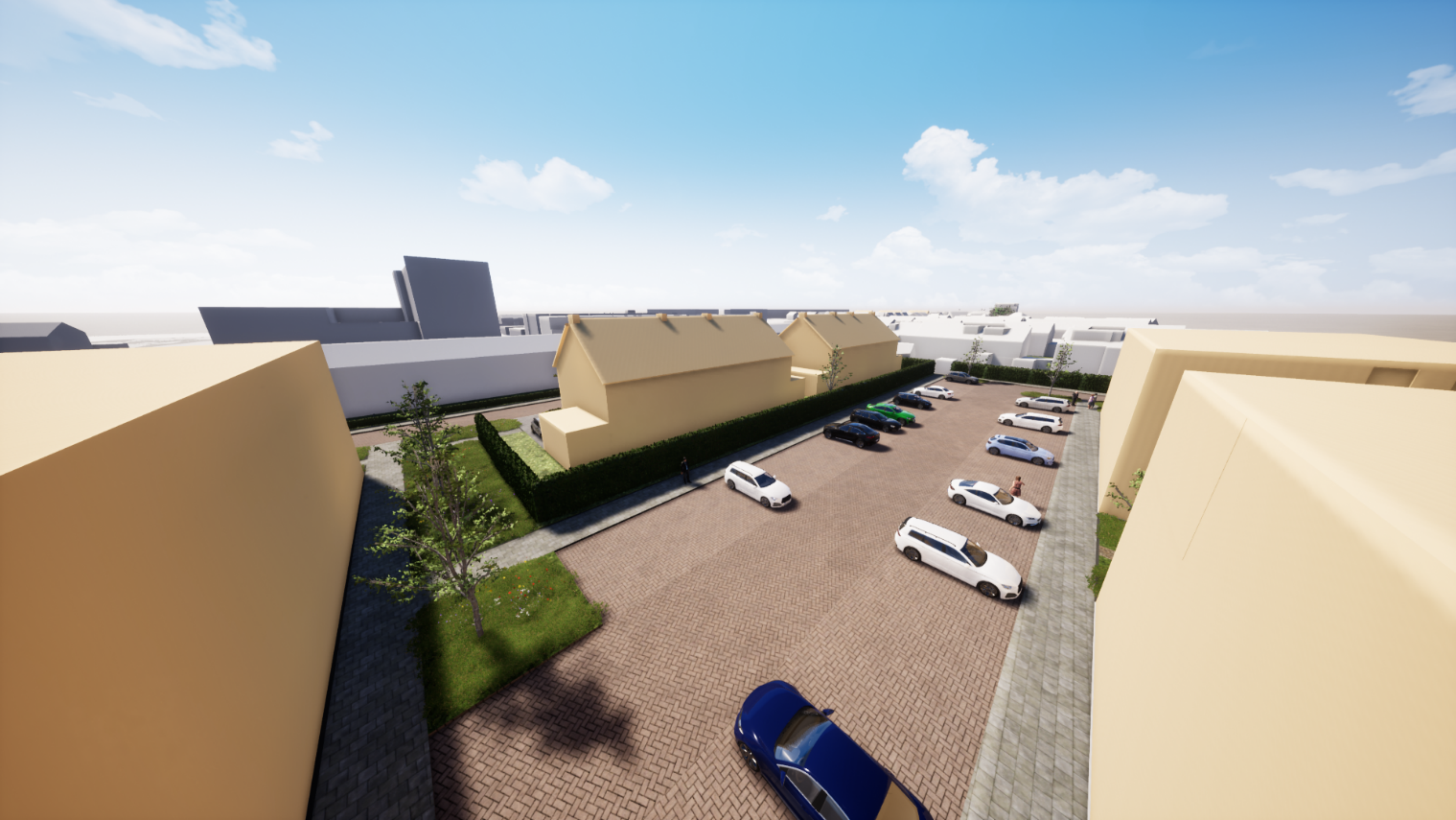 Panoramazicht parkeerplaats tussen de Ribesstraat en de Prunusstraat.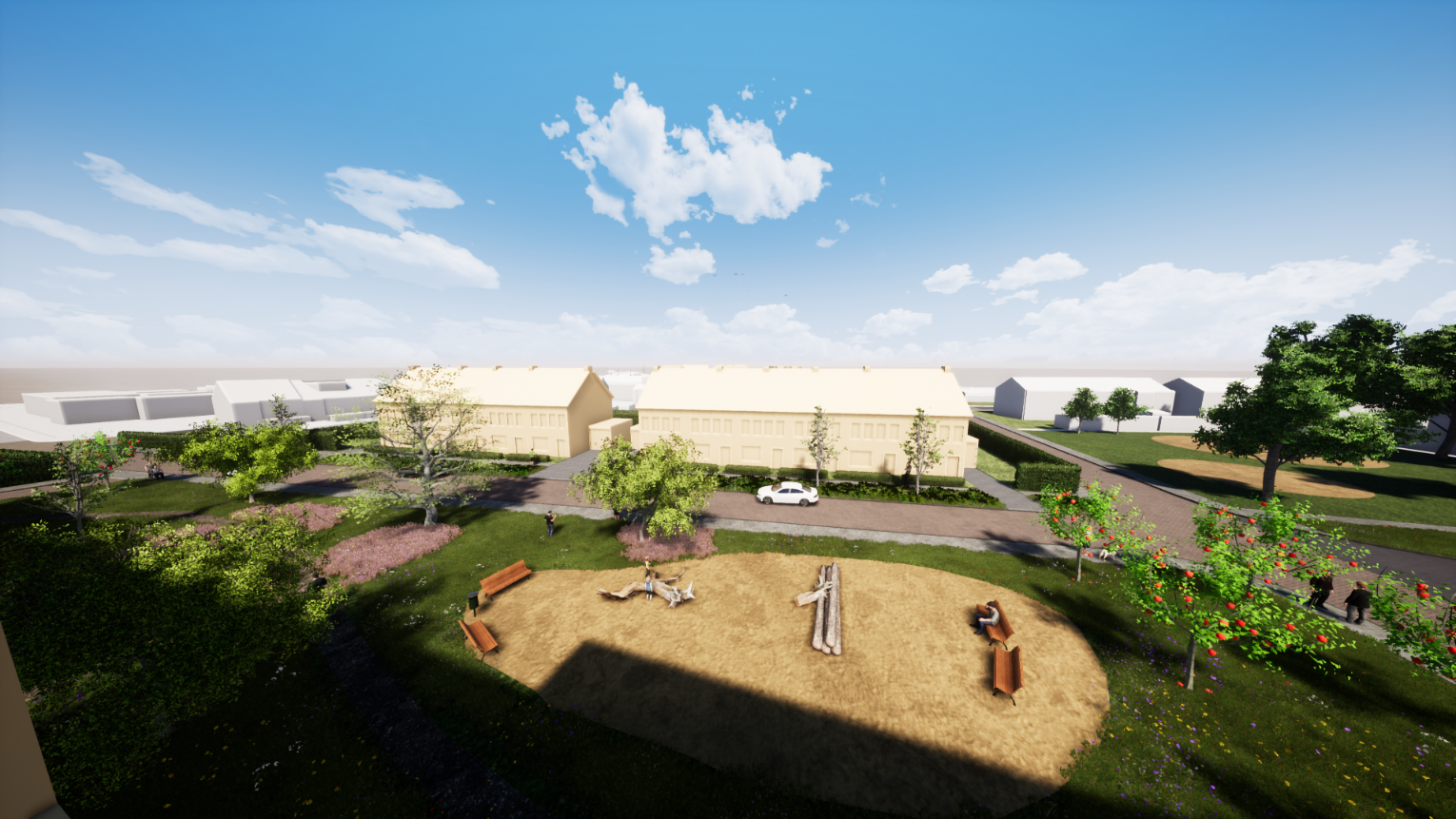 Panoramazicht vanaf het appartementencomplex uitkijkend op de Prunusstraat.